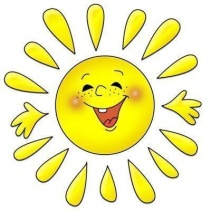 ПлюсМинусИнтересноПлюсМинусИнтересноПлюсМинусИнтересноПлюсМинусИнтересноПлюсМинусИнтересноПлюсМинусИнтересно